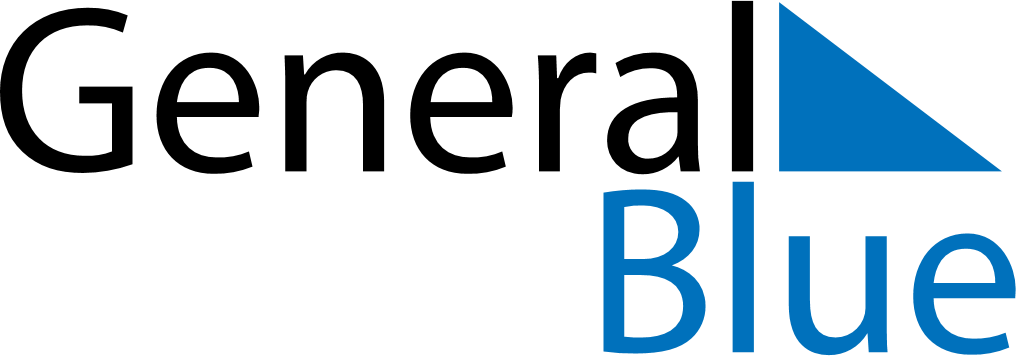 March 2024March 2024March 2024March 2024March 2024March 2024March 2024Hay River, Northwest Territories, CanadaHay River, Northwest Territories, CanadaHay River, Northwest Territories, CanadaHay River, Northwest Territories, CanadaHay River, Northwest Territories, CanadaHay River, Northwest Territories, CanadaHay River, Northwest Territories, CanadaSundayMondayMondayTuesdayWednesdayThursdayFridaySaturday12Sunrise: 7:42 AMSunset: 6:08 PMDaylight: 10 hours and 25 minutes.Sunrise: 7:39 AMSunset: 6:10 PMDaylight: 10 hours and 31 minutes.34456789Sunrise: 7:36 AMSunset: 6:13 PMDaylight: 10 hours and 36 minutes.Sunrise: 7:33 AMSunset: 6:16 PMDaylight: 10 hours and 42 minutes.Sunrise: 7:33 AMSunset: 6:16 PMDaylight: 10 hours and 42 minutes.Sunrise: 7:30 AMSunset: 6:18 PMDaylight: 10 hours and 47 minutes.Sunrise: 7:27 AMSunset: 6:21 PMDaylight: 10 hours and 53 minutes.Sunrise: 7:24 AMSunset: 6:23 PMDaylight: 10 hours and 59 minutes.Sunrise: 7:21 AMSunset: 6:26 PMDaylight: 11 hours and 4 minutes.Sunrise: 7:18 AMSunset: 6:29 PMDaylight: 11 hours and 10 minutes.1011111213141516Sunrise: 8:15 AMSunset: 7:31 PMDaylight: 11 hours and 16 minutes.Sunrise: 8:12 AMSunset: 7:34 PMDaylight: 11 hours and 21 minutes.Sunrise: 8:12 AMSunset: 7:34 PMDaylight: 11 hours and 21 minutes.Sunrise: 8:09 AMSunset: 7:36 PMDaylight: 11 hours and 27 minutes.Sunrise: 8:05 AMSunset: 7:39 PMDaylight: 11 hours and 33 minutes.Sunrise: 8:02 AMSunset: 7:41 PMDaylight: 11 hours and 38 minutes.Sunrise: 7:59 AMSunset: 7:44 PMDaylight: 11 hours and 44 minutes.Sunrise: 7:56 AMSunset: 7:46 PMDaylight: 11 hours and 50 minutes.1718181920212223Sunrise: 7:53 AMSunset: 7:49 PMDaylight: 11 hours and 55 minutes.Sunrise: 7:50 AMSunset: 7:52 PMDaylight: 12 hours and 1 minute.Sunrise: 7:50 AMSunset: 7:52 PMDaylight: 12 hours and 1 minute.Sunrise: 7:47 AMSunset: 7:54 PMDaylight: 12 hours and 7 minutes.Sunrise: 7:44 AMSunset: 7:57 PMDaylight: 12 hours and 12 minutes.Sunrise: 7:41 AMSunset: 7:59 PMDaylight: 12 hours and 18 minutes.Sunrise: 7:37 AMSunset: 8:02 PMDaylight: 12 hours and 24 minutes.Sunrise: 7:34 AMSunset: 8:04 PMDaylight: 12 hours and 29 minutes.2425252627282930Sunrise: 7:31 AMSunset: 8:07 PMDaylight: 12 hours and 35 minutes.Sunrise: 7:28 AMSunset: 8:09 PMDaylight: 12 hours and 41 minutes.Sunrise: 7:28 AMSunset: 8:09 PMDaylight: 12 hours and 41 minutes.Sunrise: 7:25 AMSunset: 8:12 PMDaylight: 12 hours and 46 minutes.Sunrise: 7:22 AMSunset: 8:14 PMDaylight: 12 hours and 52 minutes.Sunrise: 7:19 AMSunset: 8:17 PMDaylight: 12 hours and 58 minutes.Sunrise: 7:15 AMSunset: 8:19 PMDaylight: 13 hours and 3 minutes.Sunrise: 7:12 AMSunset: 8:22 PMDaylight: 13 hours and 9 minutes.31Sunrise: 7:09 AMSunset: 8:24 PMDaylight: 13 hours and 15 minutes.